Alice Code-Writing/Programming/Creating an Animation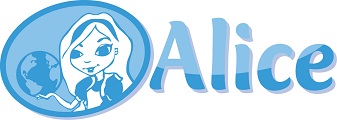 using Alice 3.1/3.2 2017Name____________________The Math Path example shows mathematical reasoning and is an example of 7th grade math skill and ability (20 Points). A one page storyboard with scene ideas, camera settings and text dialogue/conversation (40  Points) Homework gradeDid the student code edit/write code blocks sufficient to animate the story?    (200 Points) A 200-176 points B 174 – 150 points  C 148 - 120 points D 118  – 80 points  Unacceptable  78 or fewer pointsDid the student complete four  basic camera changes to make the animation interesting?   (30 Points) Is there at least one camera marker to locate the beginning of a scene or change of scene.   (20 points)Does the Alice world work effectively? [No bugs] (20 Points)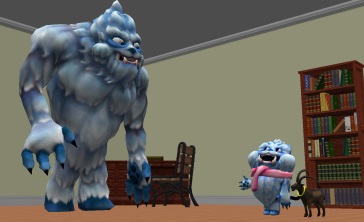 Did the student present the “story” correctly (according to plan/script) OR changes have been made? (10 Points)The spelling, grammar, and capitalization is appropriate? (10  Points)The animation runs one entire scene related to a math path experience per student.  (10 Points)Team-work existed allowing the partner(s) to show and share learned skills. (20 points)The scenes are related by characters or design. (20  points)